О работе Общественного Советамуниципального образования «Можгинский район»        В соответствии с решением Совета депутатов муниципального образования «Можгиснкий район» » от 23.12.2009 г. № 24.8 «Об утверждении Положения об Общественном Совете муниципального образования «Можгинский район», утвержденного решением Совета депутатов муниципального образования «Можгинский район», заслушав информацию  Зворыгиной Е.В.,  председателя Общественного Совета муниципального образования «Можгинский район», руководствуясь Уставом муниципального образования «Можгинский район»,           СОВЕТ ДЕПУТАТОВ РЕШИЛ:Информацию о работе Общественного Совета муниципального образования «Можгинский район» принять к сведению (прилагается).Рекомендовать Общественному Совету муниципального образования «Можгинский район»: - продолжить регулярную работу дискуссионных площадок в форматах форумов,  круглых столов, с участием органов местного самоуправления, общественных объединений и активных граждан;-  привлекать граждан к решению задач социально-экономического развитиятерритории муниципального образования «Можгинский район»;- выдвигать и поддерживать гражданские инициативы; - регулярно информировать население о проводимой работе в средствах массовой информации, социальных сетях,  сходах граждан.3. Рекомендовать Администрации муниципального образования «Можгинский район»:- активнее привлекать Общественный Совет к разработке и реализации муниципальных программ социально-экономического развития муниципального образования «Можгинский район», а также к рассмотрению наиболее важных социально-значимых вопросов.4. Опубликовать настоящее решение в информационно-телекоммуникационной сети «Интернет» на официальном сайте  муниципального образования «Можгинский район».Председатель Совета депутатов муниципального образования      		                             «Можгинский район»                                                                             Г. П. Королькова        г. Можга18 августа 2021 года         № ____Проект вносит:Приложениек решению Совета депутатовМО «Можгинский район»от 18 августа 2021 года №____Информация о работе  Общественного Совета муниципального образования «Можгинский район» Общественный Совет муниципального образования «Можгинский район» является совещательным и консультативным органом, содействующим согласованному взаимодействию муниципальных органов и общественных объединений, осуществляющих свою деятельность на территории Можгинского района. Совет является коллегиальным совещательным органом и работает на общественных началах.В своей деятельности Совет руководствуется Законом Российской Федерации «Об общественных объединениях», федеральными и республиканскими законами, федеральными и республиканскими правовыми актами, нормативными правовыми актами органов местного самоуправления и Положением об Общественном совете муниципального образования «Можгинский район».Совет формируется на основе добровольного участия представителей муниципальных отделений республиканских общественных организаций, имеющих свои отделения в муниципальном образовании «Можгинский район», объединений, движений и иных негосударственных некоммерческих организаций, действующих на территории Можгинский района.20 ноября 2019 года был избран новый состав Общественного совета. В него вошли 20 человек, из них 12 человек переизбраны из предыдущего состава, 8 избраны впервые.Структура Общественного Совета сохранилась. В составе Совета три комиссии:-комиссия по вопросам экономического развития и поддержке предпринимательства;- комиссия по социальной политике;- комиссия по взаимодействию с общественными организациями.В соответствии с Положением основной формой деятельности совета является заседание. В 2020 году состоялось 4 заседания, в 1 полугодии 2021 года – 2 заседания.	Основные задачи, которые стояли перед Общественным советом в отчетном периоде:Организация и проведение Гражданского форума;Проведение мониторинга социально-экономического положения в МО «Можгинкий район»;Осуществление общественного контроля за реализацией национальных проектов на территории МО «Можгинский район»;Знакомство и популяризация лучших  практик инициативного бюджетирования.	13 февраля на базе Можгинского ЦСДК состаялся районный гражданский форум по патриотическому воспитанию, организованный Общественным советом муниципального образования «Можгинский район». В мероприятии приняли участие: Российское движение школьников, Молодежный парламент, Можгинское отделение Удмуртской региональной организации Общероссийской общественной организации инвалидов войны в Афганистане (Союз ветеранов Афганистана), Можгинский филиал Удмуртского регионального отделения Союза десантников России, Можгинская межрайонная общественная организация инвалидов и ветеранов радиационных аварий и катастроф «Союз Чернобыль», Можгинский филиал региональной общественной организации воинов-пограничников запаса «Патриоты границы», военно-патриотический клуб «Легион» г. Можги. Они рассказали о своей деятельности, о том вкладе, который каждый из них вносит в становление гражданского общества и воспитания патриотизма среди детей и молодёжи.	По итогам форума принята резолюция. Было решено с целью повышения эффективности реализации государственной программы «Патриотическое воспитание граждан Российской Федерации» тиражировать опыт проведения подобных мероприятий на территории других муниципальных образований Можгинского района.С целью изучения и обобщения общественного мнения по наиболее важным для жителей муниципального образования был разработан и проведен мониторинг социально-экономического положения в МО «Можгинкий район». Мониторинг проводился в форме анкетирования в период с 1 по 25 марта 2020 года. Всего в анкетировании приняли участие 294 жителя Можгинского района. Респондентам было предложено ответить на 7 вопросов. Все вопросы предполагали свой вариант ответа. 	Вопросы, предложенные респондентам, были следующие:  «Решение каких задач на территории сельского поселения Вы считаете первоочередными?»; «Устраивает ли Вас состояние дорог в вашем муниципальном образовании?»; «Как часто у Вас вывозят мусор?»; «Устраивает ли Вас это?». Пятый вопрос касался благоустройства мест захоронения: «Ваши предложения по обустройству мест захоронения». Шестой вопрос: «Какую помощь Вы можете оказывать для улучшения жизни в Вашем муниципальном образовании?». Последний вопрос звучал так: «Какое мероприятие, посвященное 75-летию Победы, посетили бы Вы в своем муниципальном образовании?»Данные, полученные по результатам мониторинга, планируется использовать при организации  дальнейшей работы Общественного Совета.	С целью общественного контроля за реализацией национальных проектов 7 сентября 2020 г. Общественный совет  Можгинского района провел выездное заседание в МО «Маловаложикьинское».  Вопрос о реализации национального проекта «Демография» поднимался на четвертом заседании Общественного Совета в 2020 году.	С целью знакомства с лучшими практиками инициативного бюджетирования на одном из заседаний было заслушано выступление главы МО «Пазяльское» Кокаревой Н.С. о реализации инициативного бюджетирования на территории муниципального образования и в 2021 году состоялось выездное заседание Общественного Совета  в. д. Старые Юбери.	Еще одно из направлений деятельности совета - организация независимой оценки качества образовательной деятельности организаций. Независимая оценка качества образовательной деятельности организаций, осуществляющих образовательную деятельность (далее - НОК УООД) - оценочная процедура, направлена на получение сведений об условиях оказания услуг образовательными организациями, предоставление участникам отношений в сфере образования соответствующей информации на основе общедоступной информации и улучшение информированности потребителей о качестве работы образовательных организаций. Ежегодно на заседания Совета заслушивается вопрос: «Об итогах проведения независимой оценки качества условий осуществления образовательной деятельности в отчетном году» и утверждается  перечень образовательных организаций, в отношении которых будет проводится НОК УООД в следующем году.	В 2020 году Общественный совет принял участие в работе по формированию корпуса общественных наблюдателей на голосовании по поправкам в Конституцию. В период проведения голосования на избирательных участках Можгинского района работали 165 общественных наблюдателя.В 2020 – 2021 годах члены Общественного Совета принимали активное участие во все значимых мероприятиях, проводимых на территории района. Участвовали в составе муниципальной экспертной комиссии в молодежном инициативном бюджетировании «Атмосфера».	В январе 2021 году члены Общественного Совета по приглашению иеромонаха Антонина посетили музейную экспозицию музейно-просветительскую экспозицию «От истории храма к истории города», разработанную в рамках реализации гранта «Православная инициатива».Информация о деятельности Общественного совета размещается на официальном сайте Можгинского района, в одноименной вкладке.  СОВЕТ ДЕПУТАТОВМУНИЦИПАЛЬНОГО ОБРАЗОВАНИЯ«МОЖГИНСКИЙ РАЙОН»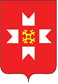 «МОЖГА  ЁРОС»МУНИЦИПАЛ КЫЛДЫТЭТЫСЬДЕПУТАТЪЁСЛЭН КЕНЕШСЫЗаместитель главы Администрации районапо социальным вопросам  М.Н. СарычеваСогласовано:Председатель Совета депутатовМО «Можгинский район»                                                                                                      Глава МО «Можгинский район»  Заместитель начальника отдела организационно-кадровой и правовой работы – юрисконсультГ. П. КорольковаА.Г. ВасильевН.В. Щеклеина